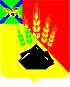 АДМИНИСТРАЦИЯ МИХАЙЛОВСКОГО МУНИЦИПАЛЬНОГО РАЙОНА ПОСТАНОВЛЕНИЕ 
13.02.2023                                              с. Михайловка                                                  № 161-паОб установлении стоимости набора продуктов питания в детских оздоровительных лагерях с дневным пребыванием детей, организованных на базе муниципальных образовательных организаций на территории Михайловского муниципального района, в каникулярное время в 2023 годуНа основании постановления Правительства Приморского края от 9.12.2022 № 852-пп «Об установлении стоимости набора продуктов питания в детских оздоровительных лагерях с дневным пребыванием детей, организованных на базе краевых государственных учреждений, муниципальных образовательных организаций, в каникулярное время 2023 году», администрация Михайловского муниципального районаПОСТАНОВЛЯЕТ:	1. Утвердить стоимость набора продуктов питания в детских оздоровительных лагерях с дневным пребыванием детей, организованных на базе муниципальных образовательных организаций на территории Михайловского муниципального района, в каникулярное время в 2023 году:- для детей в возрасте от 6,5 до 10 лет при двухразовом питании – в размере 156,71 руб. в день на одного ребенка;- для детей старше 10 лет и до 15 лет (включительно) при двухразовом питании – в размере 176,72 руб. в день на одного ребенка.2. Утвердить дислокацию пришкольных оздоровительных лагерей с дневным пребыванием детей Михайловского муниципального района на летний период 2023 года (прилагается).3. Муниципальному казенному учреждению «Управление по организационно-техническому обеспечению деятельности администрации Михайловского муниципального района» (Корж С.Г.) разместить настоящее постановление на официальном сайте администрации Михайловского муниципального района.4. Настоящее постановление вступает в силу с момента его официального опубликования на сайте администрации Михайловского муниципального района.5. Контроль над исполнением настоящего постановления возложить на начальника управления по вопросам образования администрации муниципального района Чепала А.Ф.Глава Михайловского муниципального района –Глава администрации района                                                       В.В. АрхиповУТВЕРЖДЕНАпостановлением администрацииМихайловского муниципального районаот 13.02.2023 № 161-паДИСЛОКАЦИЯпришкольных оздоровительных лагерей с дневным пребыванием детей Михайловского муниципального района на летний период 2023 года№ п/пНаименование ОУВсего детей6,5-10 лет10-15 летДниI сменаII сменаIII смена№ п/пНаименование ОУВсего детей6,5-10 лет10-15 летДниКол-во детейКол-во детейКол-во детей1МБОУ СОШ с. Абрамовка705020153020202МБОУ ООШ с. Григорьевка453510152015103МБОУ СОШ с. Ивановка220185351510060604МБОУ СОШ с. Кремово604020153015155МБОУ СОШ им. А.И. Крушанова с. Михайловка3453153015210100356МБОУ СОШ с. Ляличи655015153020157МБОУ СОШ с. Осиновка755520153030158МБОУ СОШ с. Первомайское18014040158060409МБОУ СОШ с. Ширяевка6045151520202010МБОУ СОШ №1 п. Новошахтинский170140301590503011МБОУ СОШ №2 п. Новошахтинский1109020155555012МБОУ ООШ с. Даниловка302551510101013МБОУ ООШ с. Николаевка3025515101010Итого14601195265715465280